Наименование маршрутаВышний Волочёк – «русская Венеция»Тип маршрутаКомбинированныйЦелевая аудитория маршрутаОбучающиеся 9 - 18 летОписание возможностей интеграции в образовательные программы общего и/или дополнительного образованияобразовательные программы основного общего образования (предметные области по ФГОС – история) в рамках внеурочной деятельности дополнительные общеобразовательные программы (туристско-краеведческая направленность) программы воспитания /воспитательной работы.Описание маршрутаТверь – Вышний Волочёк- Обзорная экскурсияТрадиции русской классической архитектуры, не лишённые «новомодных» по тем далёким временам веяний, — вот краткий портрет облика Вышнего Волочка.
- Вышневолоцкая водная системаВышневолоцкая водная система — исключительный памятник российской инженерной мысли. Задуманная ещё Петром I система каналов и шлюзов была призвана соединить водной артерией Санкт-Петербург с центральной Россией.Гидротехнические сооружения Вышневолоцкой водной системы — чуда русской инженерной мысли техника-самоучки начала 18 века — до наших дней не сохранились, но туристы в Вышнем Волочке по-прежнему могут гулять по берегам Обводного канала и прочих искусственных ответвлений русла реки Цны.- Вышневолоцкий краеведческий музейЕго экспозиция расскажет о долгой и славной истории Вышнего Волочка, быте его жителей разных времён, сооружении водной системы, флоре, фауне и народных промыслах города. Среди умений местных мастеров первое — валяние шерсти и дальнейшее её преобразование в валенки.- Музей «Русские валенки»Вышневолоцкая валеночная фабрика — единственная в России, сохранившая использование полностью ручного труда. А её замечательная продукция экспонируется в уникальном музее «Русские валенки» — здесь есть 2,5-метровый валенок-великан, валяные скульптуры, изумительные валяные картины и великое множество «повседневных» валенок любых расцветок и на любую погоду.Сезонность маршрутакруглогодичноПродолжительность маршрута1 дняПротяжённость маршрута129  км.Цель маршрутаСоздание условий для воспитания гармоничной личности с активной гражданской позицией.Задачи маршрута- Формирование гражданской идентичности - Углубление знаний по предмету «история», «краеведение», «окружающий мир».- Формирование патриотического мировоззрения - Формирование нравственной культуры.Фото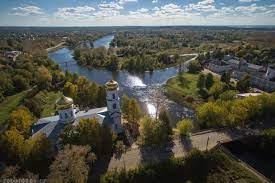 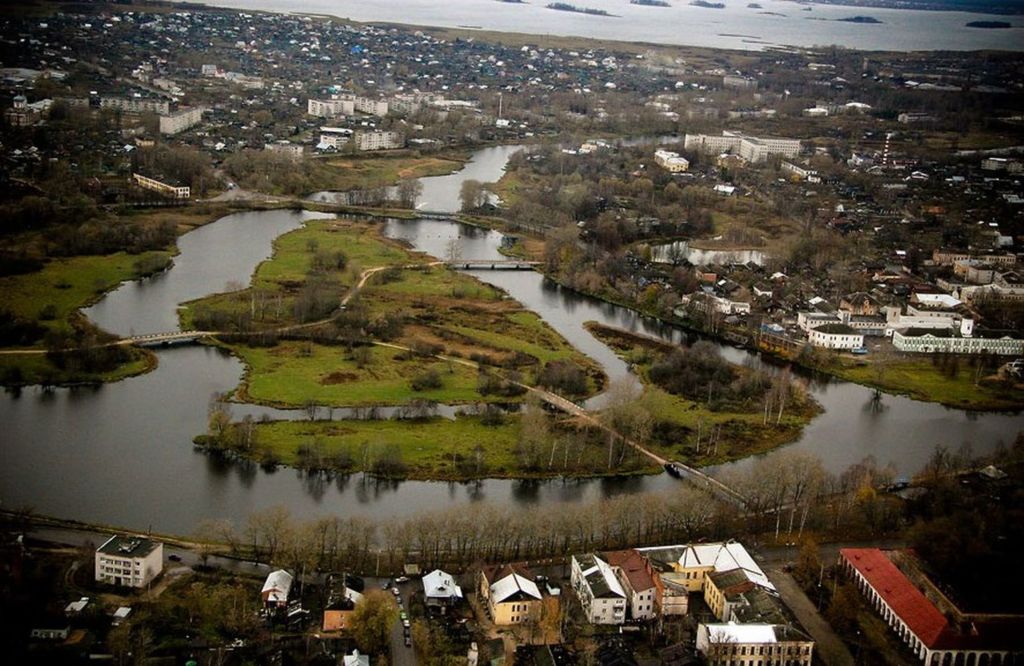 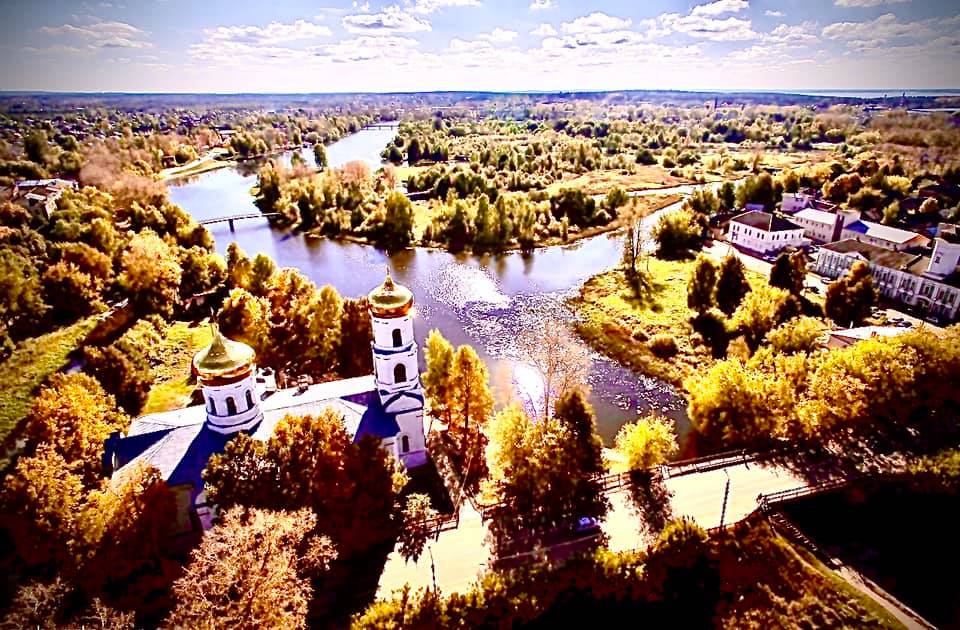 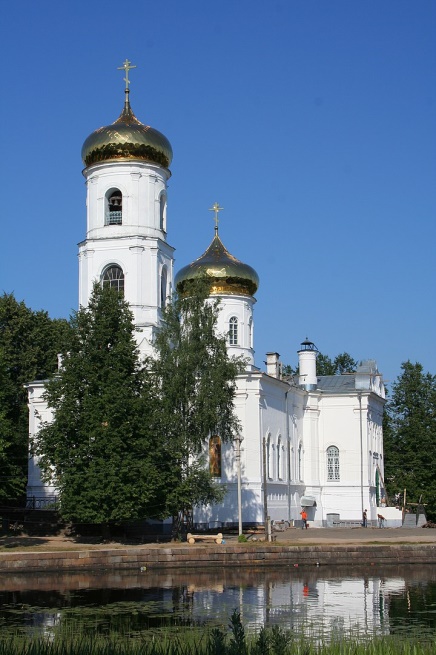 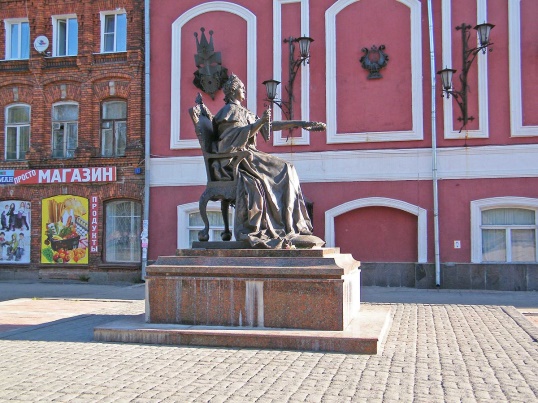 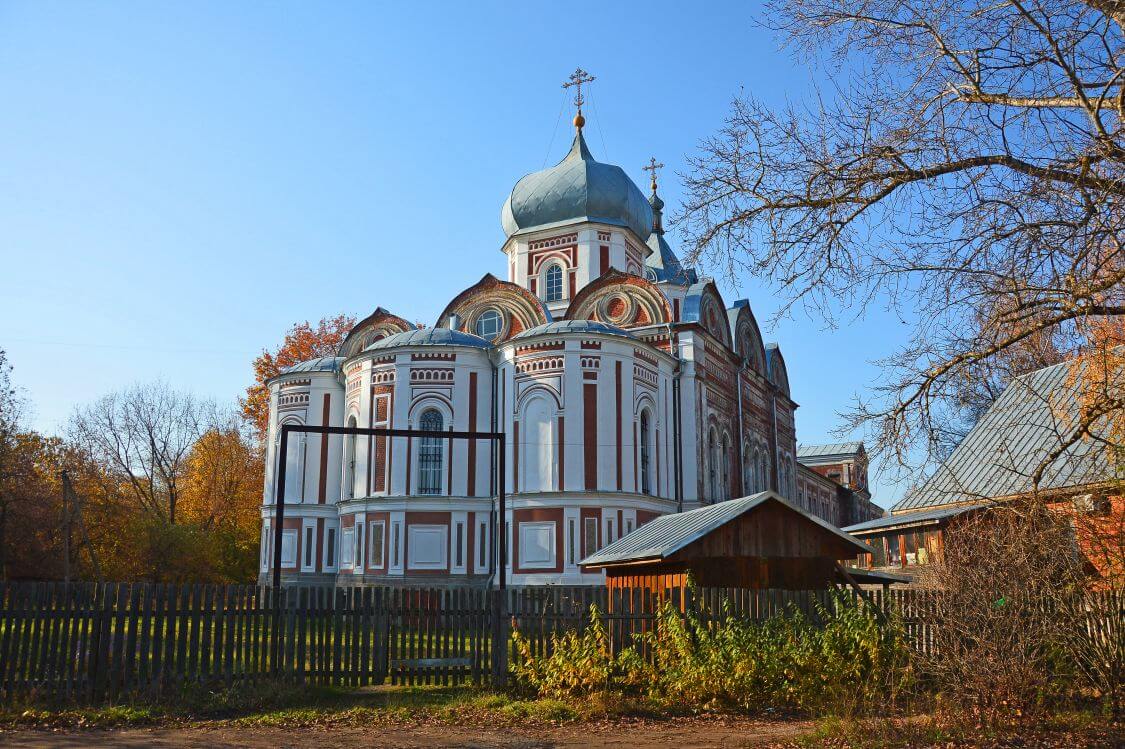 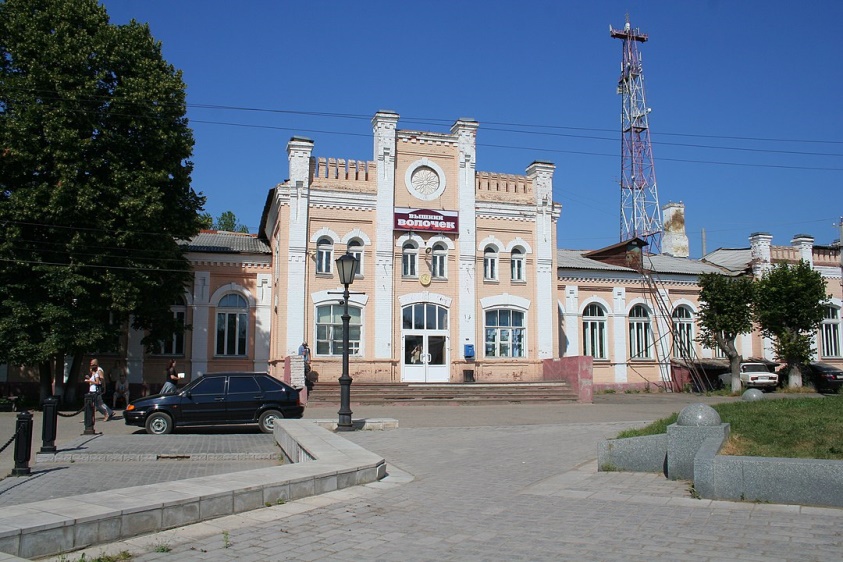 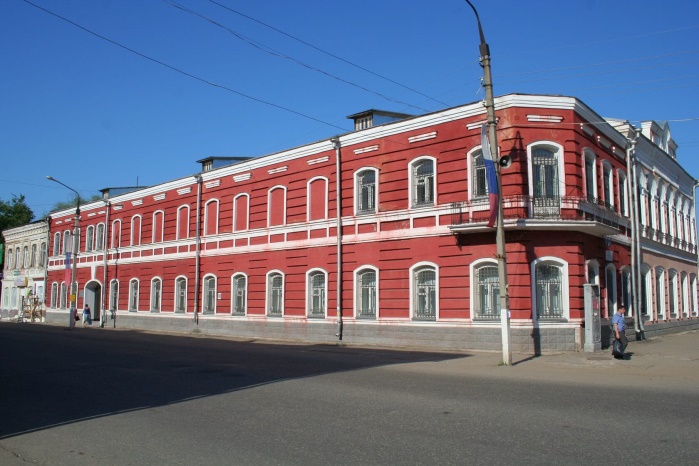 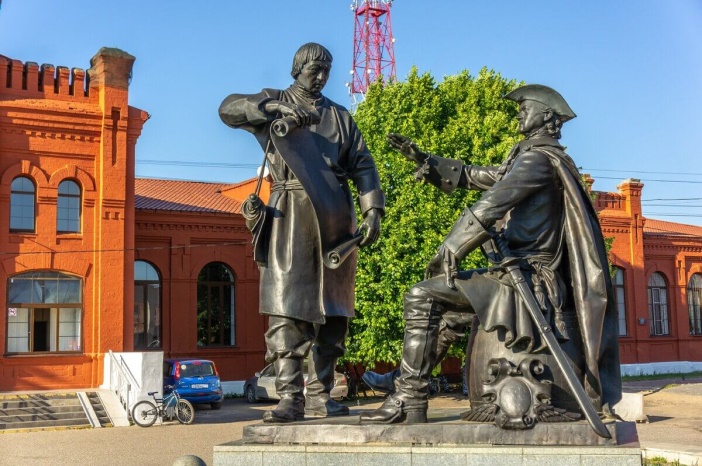 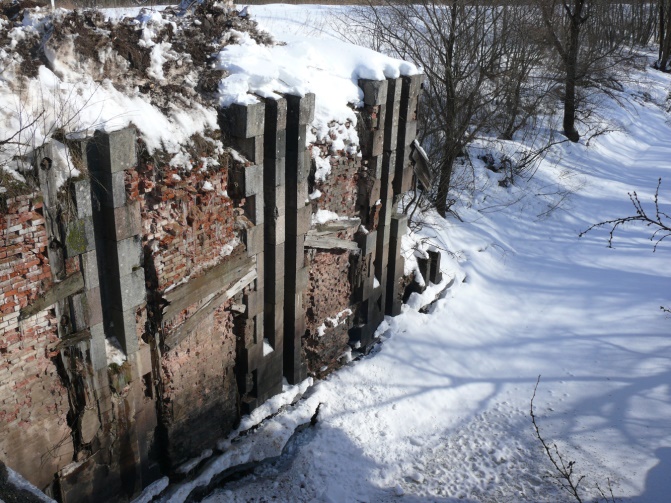 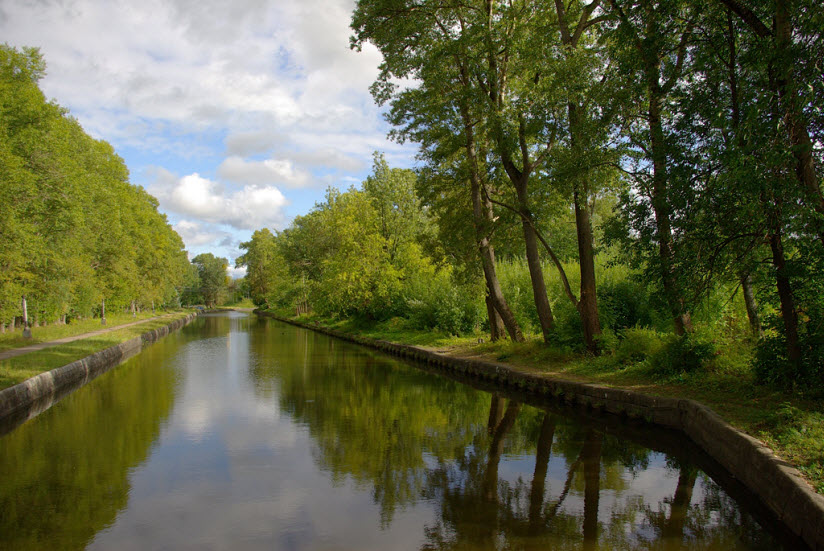 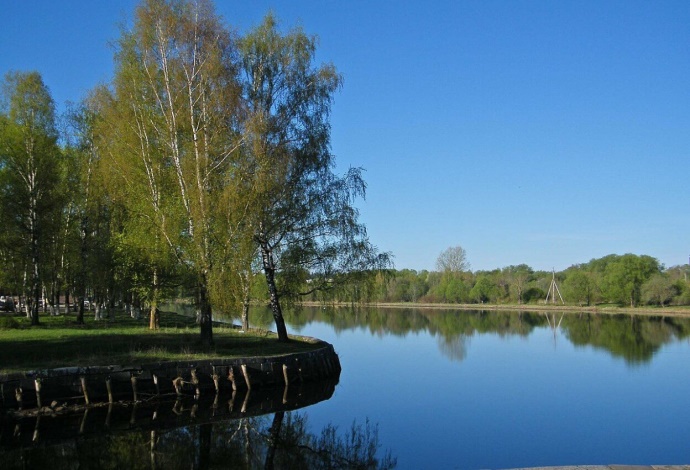 